НОД «Следопыты»Участники: дети подготовительной группы.Цель: развитие интеллектуальной сферы детей дошкольного возраста на этапе подготовки к школе средствами игровой деятельности.Задачи:Развитие познавательной сферы, высших психических функций: внимание, память, речь, мышление. Формирование  дружеских отношений между детьми, умение работать в команде.Оборудование: доска магнитная большая, интерактивная доска, презентация,  магнитики, конверт с письмом, 2 картинки с отличиями, картинка на развитие памяти, картинки 6 шт. «подсказок» (молоко, мышь, сапоги, шляпа с пером, шпага, рыба), карандаши, фломастеры, бланки с заданиями, дидактическая игра «Веселый, грустный, злой», мисочка, трубочки, разрезные картинки (что пригодится следопыту), картинка «Кот в сапогах», лупа, картинки для составления рассказа 6 наборов шт., медальки для каждого ребенка, дид.игра «Куча мала».Предварительная работа:обучать детей составлять рассказ по картинкам;приготовить раздаточный материал (картинки);изготовить медали «Настоящий следопыт».ХОД ИГРЫРитуал приветствия.Собрались все дети в круг,Я – твой друг и ты – мой друг.Вместе за руки возьмемсяИ друг другу улыбнемся!(Взяться за руки и посмотреть друг на друга с улыбкой)Педагог-психолог: А теперь давайте поздороваемся с нашими гостями.Посмотрите, ребята, в нашей группе кто-то оставил следы. Вы хотите узнать, кто же это сделал? Я вот думаю может охрана кого-то видела или на почту детского сада письмо приходило… В. В. или А. М., на почту детского сада никакое письмо не приходило? А. М.: «Мы попросили следопыта помочь нашему детскому саду узнать чьи следы, но он сказал, что сам не справится и прислал письмо». Педагог-психолог: (читает письмо) «Здравствуйте! Я известный следопыт! Помогите мне в моем непростом деле: разгадать того, кто приходил в детский сад и оставил следы. А чтобы узнать, кто это, необходимо выполнять задания. За каждое правильно выполненное задание вы будете получать подсказки! Если вы верно выполните задания, то узнаете сказочного героя и получите звание — настоящий следопыт!»Педагог-психолог: Ребята, а вы знаете, кто такие следопыты?Ответы детей. Это человек, который кого-то или что-то выслеживает, собирает, ищет материалы.Педагог-психолог: Что поможет следопыту рассмотреть следы?Ответы детей. Педагог-психолог показывает лупу. Педагог-психолог: Для чего обычно используют лупу? Дети рассказывают для чего их используют. Педагог-психолог: Правильно, лупу используют для того, чтобы что-то хорошо рассмотреть. Она нам пригодится в дальнейшем. Ребята, за каждое задание вы будете получать подсказку.След № 1.  Дид.игра «Веселый, грустный, злой» покажи эмоцию.Перед началом игры нужно разложить игровое поле и куклы-эмоции посередине стола. Перетасовать игровые карточки и положить их стопкой рубашкой вверх рядом с полем. Педагог-психолог: Ребята, как вы думаете, следопыты должны быть внимательными? (ответы детей). Сейчас мы это и проверим. Нам нужно будет внимательно смотреть на поле и искать определенных персонажей.  Ход игры: Первым начинает игру педагог-психолог. В свой ход игрок берет из колоды верхнюю карточку, на которой изображен персонаж из игрового поля, а так же его эмоция. Другие игроки не должны видеть изображение на карточке. Игрок надевает на руку нужную куклу-эмоцию. Задача игрока- объяснить персонажа из карточки с помощью куклы таким образом, чтобы другие игроки смогли найти его на игровом поле. Игрок, который первым правильно найдет персонажа на игровом поле, забирает карточку себе. Далее ход переходит следующему игроку по часовой стрелке, и игра продолжается таким же образом уже со следующей карточкой.Педагог-психолог: Вы все молодцы! Андрюша, возьми лупу и рассмотри внимательно один след, может там какая-то подсказка будет…Отлично, вот мы и получили первую подсказку- картинку «молоко», например (подсказка находится в одном из следов).Педагог-психолог закрепляет на доске картинку-подсказку.След № 2. Упражнение «Мнемотехника»Педагог-психолог: Следопыты должны обладать очень хорошей памятью. Давайте посмотрим, насколько у вас развита память.Внимательно посмотрите на интерактивную доску, перед нами комната. И так, как мы начинающие следопыты, нам нужно по очереди называть какую то одну деталь или один предмет из этой комнаты, например: В этой комнате я вижу ковер… Артем продолжает- в этой комнате я вижу ковер и мяч… И так каждый будет начинать с моего слова, называть все, что назвали ребята и называть что то свое. Дети в команде выполняют задание. А теперь давайте немножко поучимся у  любопытного следопыта. Следим за следопытом глазами и слушаем внимательно. Зрительная гимнастика «Любопытный следопыт»
смотрит влево! 
смотрит вправо! 
А теперь вперед! 
Тут немного отдохнет 
(глазки не напряжены и расслаблены). 
Следопыт смотрит вверх – 
выше всех, дальше всех! 
А теперь – смотрит вниз 
(Глазки наши напряглись). 
А теперь – глаза закрыли, 
И открыли, и закрыли. 
Веселы, бодры мы снова, 
И к занятию готовы! Педагог-психолог: Вы все молодцы и давайте посмотрим на какой- нибудь другой след, поищем подсказку за выполненное задание. (Каждую подсказку ищет один ребенок, должны все найти по очереди). Молодцы! Получаете подсказку- картинку «мышь».Педагог-психолог закрепляет на доске картинку «мышь».След № 3. —Дид.игра – Путанка. (с пумпонами).Ребята, идем дальше, нам нужно как можно больше найти подсказок. Задание номер 3. В этом задании вам нужно каждый предмет провести глазками, кому сложно- пальчиком можно себе помочь к звездочке. И какого цвета звездочка такого цвета вам нужно найти пумпон и прикрепить под картинкой. Понятно?Педагог-психолог: Вы все молодцы и получаете подсказку картинку «сапоги».Педагог-психолог закрепляет на доске картинку «сапоги».Педагог-психолог: Ребята, а вы знаете как ведут себя следопыты? Давайте сейчас с вами немного потренируемся быть настоящими следопытами. Сейчас я предлагаю вам немного отдохнуть. Дети выполняют физкультминутку.Физкультминутка «Следопыты».Зорко, зорко наблюдаем (имитация наблюдения в бинокль),Шустро, шустро приседаем (выполняется несколько приседаний),Быстро, быстро убегаем (бег на месте).Ай-да следопыты вы ребятки.Вот и поиграли мы немного в прятки.А теперь затаились! Перед важным испытанием всегда нужно остановиться, осмотреться и подумать.След № 4. «Придумай рассказ по картинкам» (на экране).Педагог-психолог: И так! Следующее задание- по картинкам вам нужно придумать и рассказать историю. Картинки разложить в порядке рассказывания истории. Андрюша, как ты думаешь какая картинка должна быть первой? Что происходит первое, давай начнем наш рассказ. Какая вторая?...Молодцы, но у нас есть еще одно задание. Перед вами поле из разноцветных кружочков, у каждого будет свое поле и по 2 кубика. Вам нужно будет бросить кубики и по двум закономерностям выполнить задание. Что это значит? На своем примере показываю. Я бросаю два кубика, у меня выпало, например, желтый цвет и пунктирная линии, значит я желтые кружочки соединяю пунктирной линией. Дыхательная гимнастика.Педагог-психолог: Ребята, а давайте вспомним о каких необходимых предметах следопыта мы рассказывали в начале занятия. Теперь возьмите  трубочки и переместите со стола в тарелочку только те предметы, которые нужны следопыту. И вопрос к вам- как с помощью трубочки мы можем это сделать? (ответы детей) Правильно, сейчас на своем примере я вам покажу. Только давайте по очереди построимся. Педагог-психолог: Вы все молодцы! Кто еще не искал подсказку? И получаете подсказку картинку «шпага».Педагог-психолог закрепляет на доске картинку «шпага».След № 5. Дидактическая игра на бумаге «Соедини следы». Предлагаю вам перед следующим заданием немного подготовить наши пальчики. Следопыт же должен быть еще ловким. Повторяем за мной. На столе массажные мячи, карандаши и письменные задания.Пальчиковая гимнастика «Мячик»Я мячом круги катаюВзад-вперед его гоняюИм поглажу я ладошку,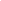 Будто я сметаю крошку.
Я сожму его немножко,Как сжимает лапу кошка.
Каждым пальцем мяч прижмуИ другой рукой начну.А теперь последний трюк-Мяч летает между рук.Педагог-психолог: Теперь наши пальчики готовы. Каждый берет фломастер. Кому-то нужно будет соединить одинаковые следы, кому-то найти и обвести точной такой же след, как сверху, а кому –то найти и соединить след с его увеличенным отпечатком (работа за столом).Педагог-психолог: Вы все молодцы и давайте поищем следующую  подсказку- картинку «шляпа с пером».Педагог-психолог закрепляет на доске картинку «шляпа с пером».След № 6. Педагог-психолог: Сейчас мы с вами еще узнаем насколько вы внимательно умеете искать, то, что не всегда видно? Дид. игра «Куча мала».Педагог-психолог: Посмотрите внимательно на свои картинки, вам нужно хорошо изучить их, рассмотреть все, что там изображено и найти 6 деталей из своего задания. Все детали прикрепляем сбоку. Педагог-психолог: Вы все молодцы и получаете подсказку- картинку «рыба».Педагог-психолог закрепляет на доске картинку «рыба». Педагог-психолог: Давайте посмотрим на наши подсказки, кто догадался чьи следы?Это кот в сапогах значит приходил к нам в детский сад! Кто смотрел мультфильм или читал сказку про кота в сапогах? Дети отвечают. «Найди отличия» Кот приходил, чтобы поиграть с вами, он подготовил для вас задание. Давайте подойдем к интерактивной доске найдем и назовем по очереди отличия на картинке.Дети выполняют задание на интерактивной доске, называя по очереди. Рефлексия «Добрые слова»Педагог-психолог: Мы с вами справились со всеми заданиями! И следопыт передал вам огромное спасибо за помощь! Какие задания мы сегодня выполнили? Скажите мне, что было выполнять трудно, а что легко? Что больше всего запомнилось?Дети отвечают. Педагог-психолог реагирует на их реплики, уточняет их ответы. Следит, чтобы дети не перебивали друг друга.Педагог-психолог: Я хочу вручить вам за ваши умения медали «Настоящий следопыт». До новых встреч, юные следопыты!